RENSEIGNEMENTS STRUCTURE 2019/2020N° agrément FFESSM 		N° SIRET 	Nom de la structure	Statut : 	  SARL	  EURL	  Auto-Entrepreneur	  Profession libérale	  Indépendant Commerçant	  AUTRE, préciser :	Adresse et coordonnées de l’exploitant  (à remplir obligatoirement)Le correspondant  (à remplir obligatoirement)Cette adresse est utilisée pour l'envoi du courrier administratif et de la revue Subaqua ; elle est également susceptible d'être diffusée à toute personne souhaitant obtenir des informations sur votre structureCoordonnées idem Exploitant, cocher   Adresse du Lieu d’activités  (à remplir obligatoirement)Cette adresse apparaîtra sur le site Internet fédéral (www.ffessm.fr)Coordonnées idem Exploitant, cocher   	Coordonnées idem Correspondance, cocher   Adresse du Siege Social  (à remplir obligatoirement)Coordonnées idem Exploitant, cocher   	Coordonnées idem Correspondance, cocher   Coordonnées idem Activités, cocher     Disposez-vous d’une structure en bord de mer	 oui	 NonRecevez-vous des plongeurs non adhérents à la FFESSM	 oui	 NonActivités Pratiquées : (Cocher les cases utiles) Plongée scaphandre	 Archéologie	 Formation secours (RIFAP) Apnée	 Photo subaquatique	 Nage avec palmes P.M.T.	 Pêche SM	 Nage en eau vive Plongée Enfant	 Plongée souterraine	 Hockey subaquatique Environnement et Biologie Sub	 Orientation subaquatique	 Tir sur cible Trimix	 Recycleur	 Nitrox Plongée handicapésPrestations : Organisation de stage	 Encadrement Passage de brevet	 Equipement Hébergement	 PiscineOuverture : Printemps	 Toute l’année	 Matin Eté	 Long week-end	 Après-midi Automne 		 Soirée Hiver		 Journée complètePossédez-vous un agrément d’un autre organisme de certification (ANMP, PADI, SSI…) ? oui	 nonSi oui, préciser : _____________________________________________________________________Armez-vous un ou plusieurs navires supports de plongée ? oui	 nonSous quel statut : _____________________________________________________________________ASSURANCE : __________________________		Expire le : ___________________________Autorisation CNIL (diffusion de vos coordonnées) :			 oui	  nonSi vous ne souhaitez pas bénéficier de l’adhésion groupée au Cosmos par l’intermédiaire du Groupement des Professionnels de la FFESSM, prise en charge et offerte par la FFESSM dans le cadre de votre agrément (cf. bulletin d’adhésion groupée, pages suivantes), merci de cocher cette case :	Dans ce cas, aucune ristourne ne sera faite sur le tarif de l’agrément.Date : Signature de l’exploitant : 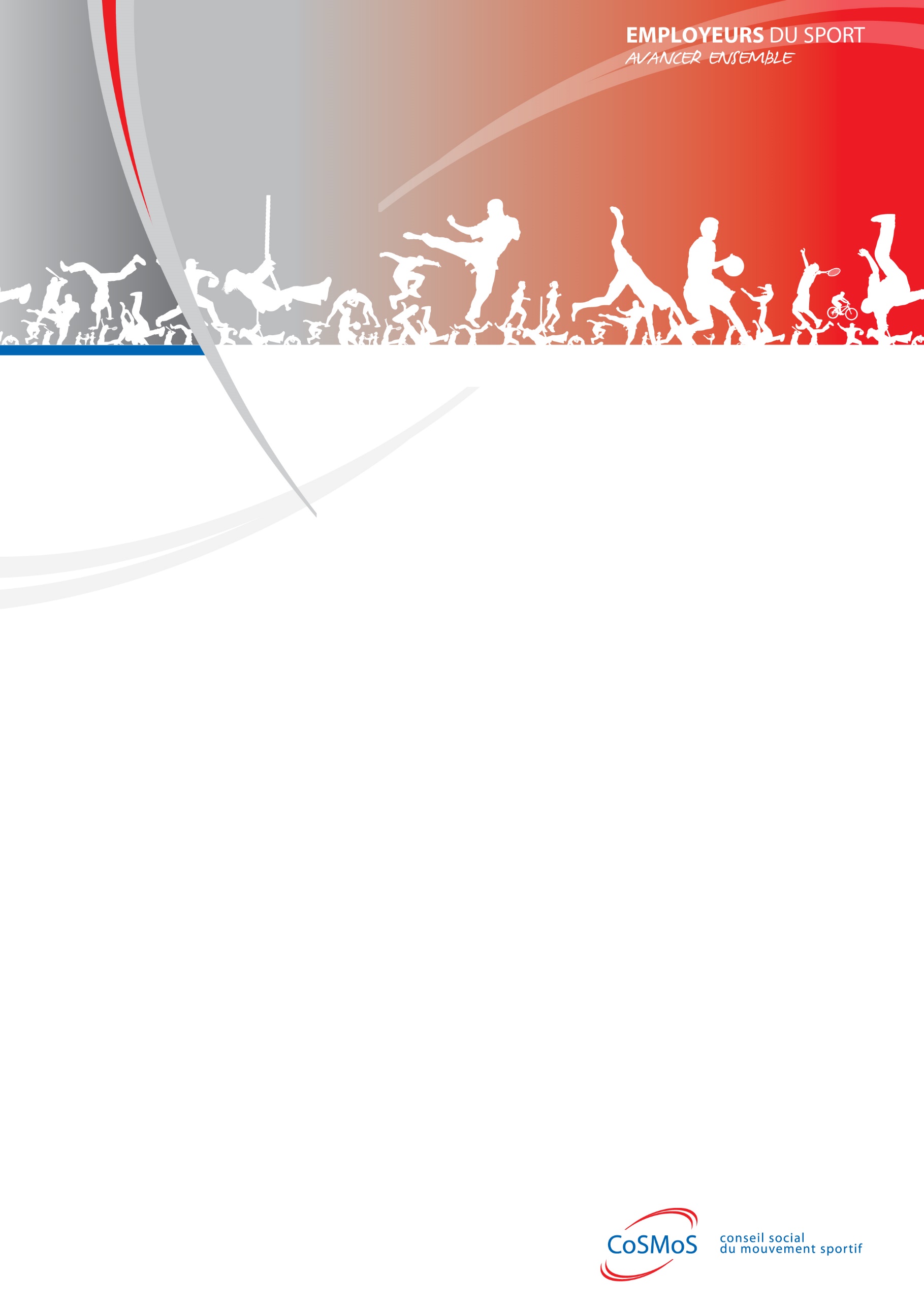 BULLETIN D’ADHÉSION RESEAU GROUPÉE 2020(Structure rattachée)En cas de renouvellement de votre adhésion : numéro d’adhérent: /    /   /   /   /   /   /Nom de votre tête de réseau : GPF (Groupement des Professionnels de la FFESSM)Nom de votre structure :……………………………………………………………………………………………………………………………………………………………………….…Adresse postale de votre structure :……………………………………………………………………………………………………………………………………………………………………….………………………………………………………………………………………………………………………………………………………………………….…Code postal : /    /   /   /   /   /	Ville : ………………………………………………………………………………….………...Tél : .................................................................	Fax : …………………………………….………....Interlocuteurs pour votre structure :Nom, prénom du représentant légal de votre structure :……………………………………………………………………………………………………………………………………………………………….…………Nom, prénom de l’interlocuteur CoSMoS désigné au sein de votre structure :………………………………………………………………………………………………………… Fonction : ………………………………………………...Portable : …………………………………………………….Adresse email en majuscule (obligatoire) :/    /   /   /   /   /   /   /   /   /   /   /   /   /   /   /   /   /   /   /   /   /   /   /   /@/    /   /   /   /   /   /   /   /   /   /   /   /   /   /   /   /   /   /Votre structureForme juridique : SARL, EURL 				Auto-Entrepreneur, Profession LibéraleAutre, à préciser : ………....……………………………		N°SIRET : /    /   /   / /    /   /   / /    /   /   / /    /   /   / /    /   /BULLETIN D’ADHÉSION RESEAU GROUPÉE 2020 (Structure rattachée)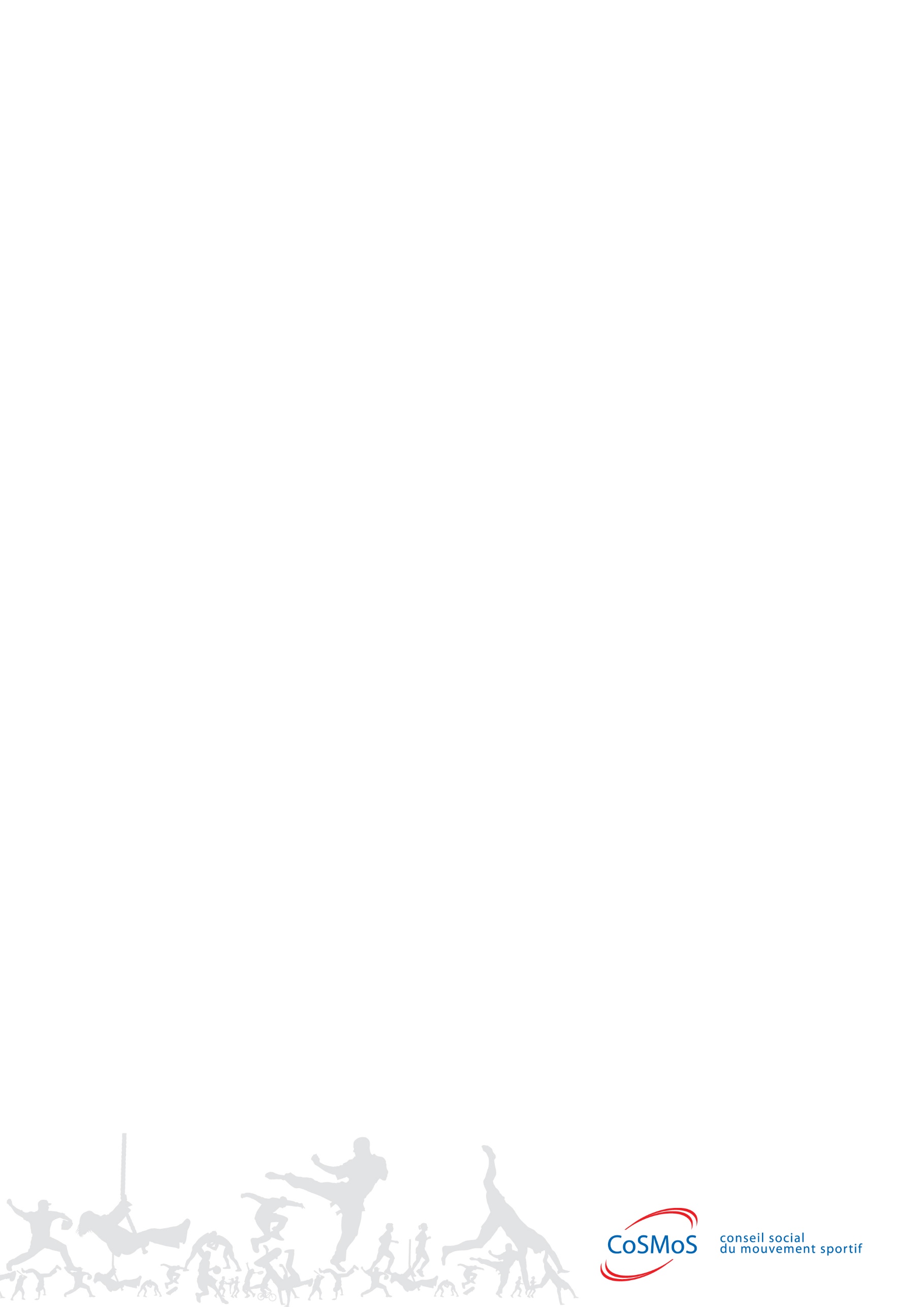 Indiquez dans quel domaine votre structure exerce son activité principale (selon le code NAF) :Gestion d’installations sportives- 9311Z Activités de clubs de sports - 9312ZActivités des centres de culture physique - 9313Z Autres activités liées au sport - 9319ZAutres activités récréatives et de loisirs - 9329ZEnseignement de disciplines sportives et d’activités de loisirs -8551ZAutre, à préciser : ......................................................................................................................................................................ActivitéNombre de salariés personnes physiques (au 31/12 de l’année précédente, selon DADS S80.G01.00.004.001) (indiquer 0 pour un non employeur) : .......................Nombre de salariés « Équivalents Temps Plein » (indiquer 0 pour un non employeur) : ............................................................................................................................Calculer l’effectif ETPLa règle de calcul du nombre de salariés doit se faire comme suit : un organisme qui emploie 3 salariés à temps plein, 1 salarié à mi-temps et 1 salarié à quart-temps emploie en réalité 3 + 0,50 + 0,25 = 3,75 salariés  « Équivalents Temps Plein ».Masse salariale brute annuelle (selon DADS S40.G28.05.029.001) (indiquer 0 pour un non employeur) : ....................................................................................................Budget annuel ou chiffre d’affaires annuel : ............................................................................................................................N.B. : Les informations demandées sont indispensables à l’établissement de la représentativité patronale du CoSMoS au niveau de la branche.Montants des cotisations fixés par l’Assemblée générale du 19 décembre 2018 en fonction de votre nombre de salariés « Équivalents Temps Plein » :Non employeur :	10€/anJusqu’à 7 salariés ETP : 	50 €/anPlus de 7 à 20 : 	100 €/an Plus de 20 à 50 : 	175 €/anPlus de 50 à 500 : 	600 €/anPlus de 500 : 	1650 €/an	Votre cotisation est versée par votre tête de réseau au CoSMoS.Je, soussigné(e) ………………………………………………………………………………………..........…………………………………………………………………………………. Représentant légal de ………………………………………………………………………………………….………………………………………………………………………………demande l’adhésion de ma structure comme membre actif du CoSMoS, sur le fondement du système d’adhésion visé,déclare avoir pris connaissance des statuts du CoSMoS et en accepter les termes,mandate ma tête de réseau pour me représenter au sein du CoSMoS et prendre part, en mon nom, y compris pour voter, à l’ensemble de ses travaux et instances.Votre adhésion sera valable à compter de la validation de votre demande par le CoSMoS et jusqu’au 31 décembre 2020.Bulletin à retourner à la FFESSM 	Date et signature :24, Quai de Rive Neuve13284 Marseille Cedex 07Ou par mail : contactsca@ffessm.fr	Les informations recueillies sont nécessaires pour votre adhésion. Elles font l’objet d’un traitement informatique et sont destinées au secrétariat de l’association. En application des articles 39 et suivants de la loi du 6 janvier 1978 modifiée, vous bénéficiez d’un droit d’accès et de rectification aux informations qui vous concernent. Si vous souhaitez exercer ce droit et obtenir communication des informations vous concernant, veuillez-vous adresser au CoSMoS : secretariat@cosmos.asso.frNom de l’exploitant 		N° licence 	Date de naissance   	Adresse	Code Postal		Ville		Pays	Téléphone		Portable	E-mail	Nom, prénom du correspondant 	Adresse	Code Postal		Ville		Pays	Téléphone		Portable		Fax	E-mail	Site internet	Nom, prénom du contact 	Adresse	Code Postal		Ville		Pays	Téléphone		Portable		Fax	E-mail	Adresse	Code Postal		Ville		Pays	Téléphone		E-mail	